Сводный перечень мероприятий Калужской епархии,посвященных Дню православной книги 2020 г.№Название мероприятияКраткая аннотация мероприятия Дата и время проведения Категории участников Количество участниковМесто проведения Адрес. Организаторы (Ф.И.О., должность, телефон, e-mail)Фото-анонс: логотип праздника, ссылки на СМИКалужская епархия Русской Православной ЦерквиКалужская епархия Русской Православной ЦерквиКалужская епархия Русской Православной ЦерквиКалужская епархия Русской Православной ЦерквиКалужская епархия Русской Православной ЦерквиКалужская епархия Русской Православной ЦерквиКалужская епархия Русской Православной ЦерквиКалужская епархия Русской Православной Церкви1.2.II Областной праздник «День православной книги на благословенной земле Калужской»Встреча со школьниками Губернатора Калужской области и Главы Калужской митрополии, вручение детям подарков c книгами и сладостями. А также:просмотр спектакля «Игумен земли русской преподобный Сергий Радонежский» в постановке Московского драматического театра художественной публицистики (режиссёр Елена Леонидовна Живейнова), знакомство с тремя выставками: «Живое слово мудрости духовной» – выставка детской литературы Областной детской библиотеки;«Сокровенный мир Православия» -выставка литературы Калужской областной научной библиотеки им. В.Г. Белинского;«Благословенная земля Калужская» - выставка фоторабот конкурса, организованного Отделом по культуре Калужской епархии16.03.2014:00-15:3019.03.2014:00-15:30Обучающиеся 5-6 классов общеобразовательных организаций Калужской области, а также дети-инвалиды и дети из многодетных семей650 чел.400 чел.Калужский областной драматический театрг. КалугиДом культуры ФЭИ г. Обнинскаг. Калуга, площадь Театральная, 1.Калужская епархияпри поддержке Правительства Калужской областиг. Обнинск,просп. Ленина, 15.Калужская епархияпри поддержке: Правительства Калужской области;Администрации города ОбнинскаИерей Олег Прохоров, и.о. руководителя ОРОиК Калужской епархииeducation@eparhia-kaluga.ru Иерей Николай Жерздев, руководитель Отдела по культуре Калужской епархииkultura@eparhia-kaluga.ruАнохина Тамара Викторовна, координатор Калужской епархии по вопросам религиозного образования, просвещения и культуры, председатель Комиссии РОиК Калужской митрополииatvborovsk@mail.ru8 910 5949032http://eparhia-kaluga.ru/news/eparhialnye-novosti/113-novosti-za-2019-god/13490-mitropolit-kliment-vozglavil-prazdnovanie-dnya-pravoslavnoj-knigi-v-kaluge.html1 благочиние (Боровский район)1 благочиние (Боровский район)1 благочиние (Боровский район)1 благочиние (Боровский район)1 благочиние (Боровский район)1 благочиние (Боровский район)1 благочиние (Боровский район)1 благочиние (Боровский район)1 благочиние (Боровский район)123Совместный ежегодный проект «Как появились печатные книги на Руси»Конкурс рассказов на нравственную тему Знакомство с литературными памятниками 16-20 веков в музее истории монастыряОткрытый урок в воскресной школе.Инсценировка «В печатной мастерской».Чтение стихотворений.Финальная песня «Тот, кто любит читать…»Обучающиеся 3-5 классов читают рассказыЗначительная часть времени экскурсии в Свято-Пафнутьев монастырь отводится посещению музея 16.03.2012:00март11.03.2012:0007.03.2012:30Воспитанники воскресной школы при монастыре и обучающиеся 3-их классов МОУ «СОШ №4» г. БалабановоСлушают участников конкурса обучающиеся1-5 классовСОШ №4г. БалабановоОбучающиеся1-5-х классовМОУ «СОШ №4»г. Балабаново60 чел.5 чел.20 чел.Актовый зал воскресной школы при монастыреМОУ «СОШ № 4» г. БалабановоСвято-Пафнутьев монастырь г. Боровск, ул. Дмитрова, 1.Воскресная школа при Свято-Пафнутьевом монастыре.  Директор – Зуб Л.П.89805118407Заместитель директора по воспитательной работеЗаброда О.Н.г. Боровск, ул. Дмитрова, 1. Свято-Пафнутьев монастырь.Директор воскресной школы – Зуб Л.П.89805118407сайт 1-го благочиния 4Тематические уроки по «Основам православной культуры» и классные часы с участием протоиерея Игоря ПавловаСообщение об истории создания и развития православной книги: «Первая печатная книга на Руси» (с использованием материалов сайта Издательского совета Русской Православной ЦерквиВыпуск школьных газет к Дню православной книгиФевраль-март 2020Обучающиеся1-7 классов200 чел.МОУ «СОШ №1» г. Боровска,МОУ «СОШ № 2» г. Балабаново МОУ «СОШ № 3» г. Балабаново,МОУ «СОШ №4» г.БалабановоМОУ «СОШ №1» г. Боровска,МОУ «СОШ№ 2г. Балабаново, МОУ «СОШ № 3» г. Балабаново,МОУ «СОШ №4» г. Балабаново5Цикл бесед«Священное Писание — книга всех книг»Беседы о Священном Писании и современной православной литературе01.03.20Курсанты,военнослужащие120 чел.Воинская часть 33790-Г РВСН,отдельный вертолетный полк  в/ч 3694г. БалабановоИерей Андрей Иевлев - помощник благочинного по работе с военнослужащимисайт 1-го благочиния 6Конкурс чтецов для воспитанников воскресной школы «И словом будет жить Отчизна...».Дети читают стихотворения и прозу с музыкальным сопровождением;награждение победителейМарт2020Воспитанники воскресной школы при монастыре10 чел.Свято-Пафнутьев монастырь г. Боровск, ул. Дмитрова, 1.Воскресная школа при Свято-Пафнутьевом монастыре. Директор –Зуб Л.П.89805118407сайт 1-го благочиния 7Выставка православной книги «Книга – живой источник духовной мудрости»Специальный подбор книг в книжных лавках, библиотеках монастыря и храмах благочинияМарт, апрель 2020Прихожане,Обучающиеся школ Боровского района, родители, педагоги На приходах храмов благочинияг. Боровск, г. Ермолино, г. Балабаново, деревни и сёла Боровского района2 благочиние (Жуковский район)2 благочиние (Жуковский район)2 благочиние (Жуковский район)2 благочиние (Жуковский район)2 благочиние (Жуковский район)2 благочиние (Жуковский район)2 благочиние (Жуковский район)2 благочиние (Жуковский район)2 благочиние (Жуковский район)1Статья в газете «Жуковский Вестник»Знакомство с историей и смыслом праздника13 мартаПодписчики районной газетыРедакция районной газеты «Жуковский Вестник»иерей Александр Гольцов, Добарина В. В. главный редактор2Статья в газете «Кремёнки-Информ»Знакомство с историей и смыслом праздника13 мартаПодписчики местной газеты города КремёнкиРедакция местной газеты «Кремёнки-Информ»Иерей Александр Карпенко3Культурно-просветительская встреча «Русь Святая, храни веру православную»:беседа со священником, книжная выставка, обзор православной литературыРассказ об истоках православия и знакомство с духовной литературой13 мартаУниверситет третьего возрастаЦентральная библиотека им. Ремизова г. ЖуковаИерей Михаил Пигусов, Савельева Т. П. зав. отделом библиотеки4Культурно-просветительская встреча «Издание первой печатной книги Иваном Фёдоровым»: беседа со священником, книжная выставка, обзор православной литературыРассказ истории создания книги «Апостол»16 мартаШкольники, воспитанники воскресной школы, жители городаБиблиотека города КремёнкиИерей Александр Карпенко, Довганюк  Н.П., зав. библиотекой5Беседа священника, книжная выставка, обзор православной литературыРассказ истории книгопечатания на Руси, знакомство с богослужебнымикнигами16 мартаЖители села ИстьеБиблиотека села ИстьеПротоиерей Феодор Сапунов6Заседание православного клуба «Исток»Презентация новой книги протоиерея Константина Буфеева «Животные рядом со святыми», просмотр фрагментов видеофильма об этой книге, беседа с детьми 13 мартаОбучающиеся 4 класса МОУ «СОШ №1» города ЖуковаДетская библиотека города ЖуковаИерей Александр Гольцов, Радаева И. С.7Занятие в воскресной школеПрезентация новой книги протоиерея Константина Буфеева «Животные рядом со святыми», просмотр фрагментов видеофильма об этой книге, беседа с детьми 14 мартаВоспитанники воскресной школы, педагоги, родители, прихожане храмаВоскресная школа при храме прпмчц. вел. кн. Елисаветы в г. БелоусовоПротоиерей Вячеслав Слёзкин8Занятие в воскресной школеПрезентация новой книги протоиерея Константина Буфеева «Животные рядом со святыми», просмотр фрагментов видеофильма об этой книге, беседа с детьми 14 мартаВоспитанники воскресной школы, педагоги, родители, прихожане храмаВоскресная школа при храме Свт. царствен. страст. в г. КремёнкиИерей Александр Гольцов9Занятие в воскресной школеПрезентация новой книги протоиерея Константина Буфеева «Животные рядом со святыми», просмотр фрагментов видеофильма об этой книге, беседа с детьми15 мартаВоспитанники воскресной школы, педагоги, родители, прихожане храмаВоскресная школа при храме Архангела Михаила в селе КутеповоПротоиерей Сергий Бутылкин10Занятие в воскресной школеПрезентация новой книги протоиерея Константина Буфеева «Животные рядом со святыми», просмотр фрагментов видеофильма об этой книге, беседа с детьми 14 мартаВоспитанники воскресной школы, педагоги, родители, прихожане храмаВоскресная школа при храме в честь Тихвинской иконы Божией Матери в г. ЖуковеИерей Александр Гольцов11Интервью на Жуковском телевиденииВидеосюжет с участием священнослужителя, посвящённый празднику День православной книги13 мартаЖители Жуковского районаСтудия местного телевиденияПротоиерей Сергий Бутылкин, Александр Вепренцев руководитель Жуковского ТВ3 благочиние (Обнинск)3 благочиние (Обнинск)3 благочиние (Обнинск)3 благочиние (Обнинск)3 благочиние (Обнинск)3 благочиние (Обнинск)3 благочиние (Обнинск)3 благочиние (Обнинск)3 благочиние (Обнинск)1.Внеклассное мероприятиеУрок по истории развития книгопечатания на Руси 23.03.202012:05школьники180 чел.г. Обнинск, ул. Пирогова, д. 17г. Обнинск, ул. Пирогова, д. 17Тюрина Ирина Семеновна, рук. приходского детского творческого объединения «Жаворонок» (960) 515-28-08www.hrampg.ru 2.УрокОзнакомление с православными книгами (Библия, Жития святых в пересказе для детей и пр.) и историей развития книгопечатания на Руси 19.03.20208:40школьники10 чел.с. Спас-Загорье, ул. Школьная, д. 12с. Спас-Загорье, ул. Школьная, д. 12Ждакаева Оксана Викторовна, преподаватель истории и обществознаниятел. (910) 510-95-27www.hrampg.ru 3Интерактивная игра для детей 8-10 лет «Я – иллюстратор!» Дети читают небольшое произведение, обсуждают его.  Дети делятся на 4 группы. Каждая группа должна определить, что, с их точки зрения, главное в произведении и выразить это в рисунке на обложку книги 15.03.20Воспитанники воскресной школы храма Свм. Веры, Надежды, Любови и Матери их Софии28-30 чел. г. Обнинск, ул. генерала Любого, 5аг. Обнинск, ул. ген. Любого, 5а ДПЦ «Вера, Надежда, Любовь».Монахиня София (Ищенко)8919034 03 774Тематические классные часы «В начале было Слово»16-21 мартаОбучающиеся 1- 4 классов 400 чел.г. Обнинск, лицей «Держава»г. Обнинск, лицей «Держава». Ермакова Е.А., классные руководители.5Духовные беседы «Святые воины Православия»Знакомство с житийной литературой30.03-03.045-е классы150 чел.г. Обнинск, лицей «Держава»г. Обнинск, лицей «Держава». Куликова Н.И6 Книжная выставка «Живое слово мудрости духовной»Знакомство с выставкой 16-24 марта5-11 классы220 чел.г. Обнинск, лицей «Держава»г. Обнинск, лицей «Держава».Алдошина Т.Н.7Встречи со священником Анатолием Черновым «Словом своим оправдаетесь словом осудитесь»Обсуждение заявленной темы30.03-03.046-7 классы200 чел.г. Обнинск, лицей «Держава»г. Обнинск, лицей «Держава»Астахов П.А., замдиректора по воспитательной работе8Акция «Подари книге новую жизнь»Подготовка православной книги в подарок воскресным школам г. Обнинска16.03-16.048-9 классы150 чел.г. Обнинск, лицей «Держава»г. Обнинск, лицей «Держава».Педагоги - организаторы9Культурно-просветительская встреча с иереем Игорем Горней «Литература и вера – вещи несовместные?»Обсуждение заявленной темы10.0410 классы90 чел.г. Обнинск, лицей «Держава»г. Обнинск, лицей «Держава».Педагоги – организаторы.Астахов П.А., замдиректора по воспитательной работе10Мастер-класс«Книга своими руками»Изготовление православной книги «Книга своими руками»20.03Младшие школьники150 чел.г. Обнинск, Технический лицейг. Обнинск, Технический лицей.Учителя технологии, Беднякова С.В.11Выставка работ «Моя первая православная книга»	Знакомство с работами школьников	27.03Младшие школьники150 чел.г. Обнинск, Технический лицейг. Обнинск, Технический лицей.Кудряшова Н.М., библиотекарь12Премьера детского журналаПремьера детского журнала Свято-Пафнутьева Боровского монастыря «Путешествие с «Корабликом»01.04 Младшие школьники80 чел.г. Обнинск, Технический лицейг. Обнинск, Технический лицей.Кудряшова Н.М., библиотекарь13Говорящая выставка «Диалог музыки и слова»Знакомство с выставкой 12.04Обучающиеся 5-9 классов60 чел.г. Обнинск, Технический лицейг. Обнинск, Технический лицей.Величкина Ю.Л., учитель музыки14Благотворительная акция «Дарите книгу от души»(о Православии)Дарение книг о ПравославииС 15.03 по 15.04Обучающиеся и педагоги400 чел.г. Обнинск, Технический лицейг. Обнинск, Технический лицей.Библиотекарь, зам. директора по ВР, классные руководители 15Лекция «Семейные ценности16.04Родители обучающихся100 чел.г. Обнинск, Технический лицейг. Обнинск, Технический лицей. Протоиерей Георгий Кривенко, клирик храма в честь Святых мучениц Веры, Надежды, Любови и Матери их Софии в г. Обнинске	16Познавательный марафон «О чем рассказывает Библия?»20.04Обучающиеся 1-5-х классов120 чел.г. Обнинск, Технический лицейг. Обнинск, Технический лицей.Глазова Е.Н., учитель ОПК, Петренко Анастасия, ученица 4«А» класса, Старостин Андрей, ученик 7 «А» класса4 благочиние (Малоярославецкий район)4 благочиние (Малоярославецкий район)4 благочиние (Малоярославецкий район)4 благочиние (Малоярославецкий район)4 благочиние (Малоярославецкий район)4 благочиние (Малоярославецкий район)4 благочиние (Малоярославецкий район)4 благочиние (Малоярославецкий район)4 благочиние (Малоярославецкий район)1Районный фестиваль детского творчества, посвящённый Дню православной книги«К душе своей найди дорогу…»Фестиваль проводится с целью формирования духовно – нравственных и социальных качеств личности ребёнка, для создания условий проявления способностей талантливых, творческих, одаренных детей.Задачи:- приобщение детей к изучению духовного наследия родного края;- воспитание уважения к основам православной культуре, как составной и неотъемлемой части культуры России;- воспитание патриотических чувств через знание традиций и истории культуры Отечества;- мотивация участников образовательного процесса к использованию проектной деятельности в образовательном пространстве;- создание предпосылок и условий для реализации творческого потенциала детей, - развития их познавательной активности, позитивной самостоятельной деятельности.14.03.2020.10.00.Воспитанники старших и подготовительных групп дошкольных образовательных учреждений и обучающиеся 1 – 8 классов общеобразовательных учреждений Малоярославецкого района250 чел.«СОШ № 1», г. Малоярославец Малоярославецкого района Калужской области.РФ, 249096, Калужская область, г. Малоярославец, ул. Аузина, д.1.Учредители: Отдел образования администарцииМР «Малоярославецкий район»;МОУ ДПО «Малоярославецкий информационно – методический центр».При содействии 4-го благочиния.Организационный комитет Фестиваля:metodist-mal@mail.ru, +7-48431-2-15-97, 2-14-93).Состав Оргкомитета:Медова Юлия Викторовна – заведующий отделом образования администрации МР «Малоярославецкий район»;Кузютина Анна Николаевна – главный специалист отдела образования администрации МР «Малоярославецкий район»;Давыдова Наталья Михайловна – директор МОУ «МИМЦ»;Пронченко Раиса Георгиевна – директор МОУ «СОШ №1» г. Малоярославец;Иеромонах Иов (Шебитченко) - помощник благочинного 4-го округа по религиозному образованию;Дымова Ирина Владимировна – методист МОУ «МИМЦ»;Захарова Мария Евгеньевна – методист МОУ «МИМЦ».Епархиальный сайт;-газета «Маяк», Малоярославецкого р-на malmayk.ru;-газета «Малоярославецкий край» г. Малоярославца malkrai.ru5 благочиние (город Калуга)5 благочиние (город Калуга)5 благочиние (город Калуга)5 благочиние (город Калуга)5 благочиние (город Калуга)5 благочиние (город Калуга)5 благочиние (город Калуга)5 благочиние (город Калуга)5 благочиние (город Калуга)1Благотворительная раздача литературы в храме14 марта 11:00 – 13:00  Храм в честь Св. НиколаяДиакон Даниил Бойко2Субботняя беседа с прихожанами на тему Дня православной книги в храме14 марта 16:00  Храм в честь Св. НиколаяИерей Илия Комягин3Беседа в воскресной школе о значении книги в жизни ребёнка и молодого человека15 марта 11:00    Храм в честь Св. НиколаяИерей Илия Комягин4Беседа о книгах в библиотеке нашего храма с обучающимися МОУ «СОШ №45»16 марта 10:40  Храм в честь Св. НиколаяИерей Илия Комягин5Беседа о книгах с детьми в приюте «Мечта» с передачей книг в библиотеку приюта16 марта 16:00  Храм в честь Св. НиколаяИерей Андрей Семёнов6.Беседа о книгах в библиотеке нашего храма с обучающимися МОУ «СОШ №45»17 марта 10.40  Храм в честь Св. НиколаяИерей Николай Жерздев7.Встреча в храме с администрацией и директором МОУ «СОШ №45». Беседа о роли книг в жизни детей и передача православной литературы в библиотеку школы17 марта 15.00    Храм в честь Св. НиколаяПротоиерей Иоанн Паюл8.Отправка книг в качестве благотворительной помощи (много экземпляров Библии, Нового Завета, а также богослужебная литература) на приходы Крымской епархии протоиерею Олегу Дыбову (г. Армянск)Храм в честь прп. Серафима СаровскогоПротоиерей Василий Петров9Раздача книги Осипова А.И. «Комментарий на Евангелие от Матфея»Храм в честь прп. Серафима СаровскогоПротоиерей Василий Петров10Чаепитие с прихожанами, посвященное православной книжностиХрам в честь прп. Серафима СаровскогоПротоиерей Василий Петров11Встречи в студенческих и школьных аудиториях с кинорежиссером и журналистом из Москвы Яцкиным Василием Леонидовичем на тему «Популяризация чтения православных книг как залог сохранения традиционной культуры»с 10 по 14 марта 2020 годаг. Калуга и г. Козельск. Школы и вузыИерей Ярослав Драгун12«День православной книги» - встреча с учащимися приходской воскресной школы работников приходской библиотеки.22.03.20Храм в честь Успения Пресвятой Богородицы13Круглый стол «Моя любимая книга»15.03.20Взрослая аудиторияПриходская библиотека14Показ фильма в киноклубе «Сорок сороков»Храм в честь Успения Пресвятой Богородицы15Акция по книгообмену православной литературы среди прихожан. Чаепитие и беседа, посвященная празднику14 мартаХрам в честь Богоявления ГосподняИерей Максим Коновалов16Лекторий «Книга и человек»14 марта, 15:00Храм в честь свв. Космы и Дамиана17Акция раздачи православной литературы14 марта 16:30Храм в честь свв. Космы и Дамиана18Кинолекторий «Первая печатная книга»13 марта, 15.00Воскресная школа Храма в честь свв. Космы и Дамиана19Тематические уроки в воскресной школе «Православная книга и её значение для меня»15 марта, 11:00Воскресная школа Храма в честь свв. Космы и Дамиана20Встреча настоятеля храма с читателями библиотеки для слепых им. Островского16 марта, 11:00Протоиерей Сергий Третьяков6 благочиние (Тарусский район)6 благочиние (Тарусский район)6 благочиние (Тарусский район)6 благочиние (Тарусский район)6 благочиние (Тарусский район)6 благочиние (Тарусский район)6 благочиние (Тарусский район)6 благочиние (Тарусский район)6 благочиние (Тарусский район)1Встреча протоиерея Леонида Гвоздева с читателями Тарусской районной библиотекиБеседа с читателями о новых книгах, Ответы священника на вопросы прихожан о церковной жизни, о Великом Посте20.03.2015:00Читатели и работники библиотеки, педагоги, прихожане Тарусских храмов25 чел.Калужская обл., г. Таруса, ул. Горького, д.24 Калужская епархия. Россия. Калужская область, Тарусский район, г. Таруса, ул. Горького, д. 24 (Муромцева Лариса Анатольевна, директор библиотеки, т. 8(48435)2-50-09. lar-muromceva@yandex.ru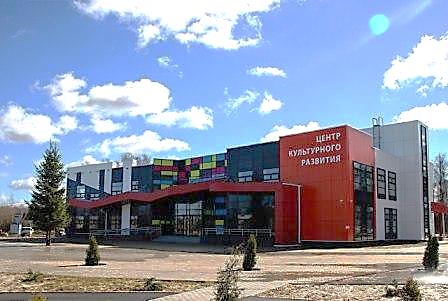 Тарусская районная газета «Октябрь»2Выставка православной литературы в районной библиотеке г. Тарусы. Встреча с читателями библиотеки.  пополнение фонда православной литературойПредставление новоизданной православной литературы библиотекарями Тарусской районной библиотеки 14.03 -28.03Читатели, сотрудники библиотекиПосетители, 100 чел.Калужская обл., г. Таруса, ул. Горького, д.24Калужская епархия. Россия. Калужская область, Тарусский район, г. Таруса,  ул. Горького,  д. 24 (Муромцева Лариса Анатольевна, директор библиотеки, т. 8(48435)2-50-09. lar-muromceva@yandex.ruСайт благочиния3Тематические уроки основ православной культуры в МБОУ «СОШ №1» и МБОУ «СОШ №2», классные часы об истории и содержании православной книги Уроки проводят учителя, а также уроки в 4-х и 5-х классах проведет иерей Александр Моисеенко18-19.03.2010:00-11:00школьники40-50 чел.Калужская обл., г. Таруса, ул. Ленина, 74Калужская область. Тарусский район. Г. Таруса ул. Ленина, 74, т.8(48435)23532, skool1-tar@rambler.ru; директор Котова Елена Викторовна;Иерей Пётр ГвоздевТ. 89162392409gvozdyka2@yandex.ru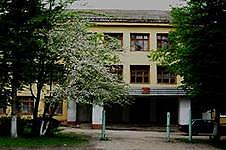 4Акция «Подари книгу».Сбор по храмам детской павославной литературы. Покупка новых книг. 1.03-31.03 2020   Прихожане60-90 чел.Собор свв. апп. Петра и Павла в г. Тарусе.пл. Ленина, д. 1Калужская обл., г. Таруса, ул. Ленина, 1Иерей Петр Гвоздев.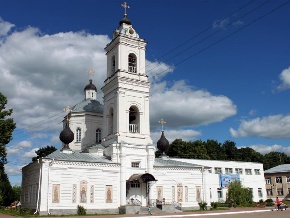 5Беседа иеромонаха Макария (Толеубаева) с обучающимися школы «Истории из книг Священного Писания»Беседа священника со школьниками и ответы священника на вопросы школьников17.03.2020 г.9:00обучающиеся 2-4 классов и учителя15 чел., Калужская обл., Тарусский р-н, Волковское с., Школьная ул., д.7МБОУ Волкоская начальная основная школа (ВНОШ)Калужская обл., Тарусский р-н, Волковское с., Школьная ул., д.7Настоятель храма иеромонах Макарий (Толеубаев) т.890302603096 Акция «Подари книгу»Сбор книг для приходской библиотеки15.03.202012:00Прихожане10 чел.«Архиерейское Подворье – храм в честь Казанской иконы Пресвятой Богородицы в п. Октябрьский Калужская обл., Ферзиковский район, пос. Октябрьский, д. 4АКалужская обл., Ферзиковский район, пос. Октябрьский, д. 4А;Настоятель иерей Михаил Бабков т. 89106044319 Mikhail.babkov@yandex.ru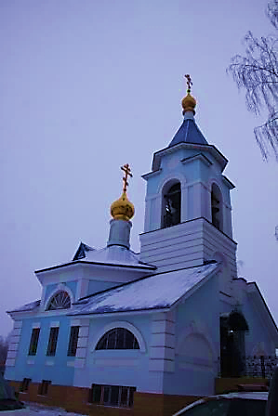 7 благочиние (Дзержинский район)7 благочиние (Дзержинский район)7 благочиние (Дзержинский район)7 благочиние (Дзержинский район)7 благочиние (Дзержинский район)7 благочиние (Дзержинский район)7 благочиние (Дзержинский район)7 благочиние (Дзержинский район)7 благочиние (Дзержинский район)1Благотворительная акцияБлаготворительная раздача православной литературы всем желающим в храмах 12-27 марта с 10:30-14:00 по согласованиюПрихожане храма, все желающие100 чел.Дзержинский район, 7-е благочиниеДуховенство благочиния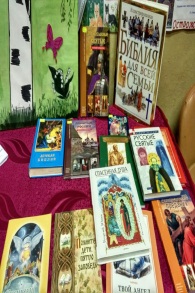 2Встречи со школьниками «Православная книга в нашей жизни»Презентация по теме; викторина12-16.03 по согласованию с 8:30-14:00Школьники100 чел.Дзержинский район, 7-е благочиниеДуховенство благочиния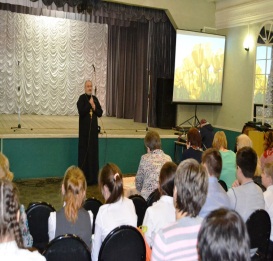 3Кинолекторий1. Кинопоказ фильмов 15-го кинофестиваля «Встреча» 17-25 марта по согласованию17-25 марта 11:30-16:00 по согласованиюПрихожане50 чел.Дзержинский район, 7-е благочиниеДуховенство благочиния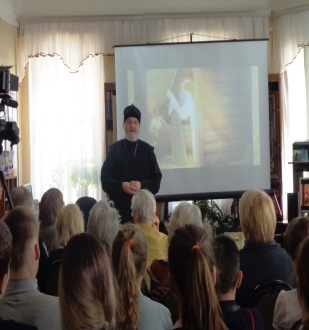 8 благочиние (Медынский район)8 благочиние (Медынский район)8 благочиние (Медынский район)8 благочиние (Медынский район)8 благочиние (Медынский район)8 благочиние (Медынский район)8 благочиние (Медынский район)8 благочиние (Медынский район)8 благочиние (Медынский район)1VII районная конференция «Духовно-нравственное воспитание через православную книгу»Доклады, презентации, выступление духовенства, администрации района, почётных гостей17 мартаУчителя ОПК Медынского, Износковского, Юхновского районов и 5 представителей со всех школ Медынского района (в том числе детей)Около 150 чел.Калужская обл., г. Медынь, ул. Володарского 63. Медынская общеобразовательная школа. Отдел образования Администрации Медынского района Суравцова Валентина Михайловна работник РАНО: 8-910-511-90-80,благочинный иерей Александр Земцов 8920-614-59-46.2Районный конкурс на лучшее сочинение на тему: «Книга, изменившая мою жизнь»Требования к работам:1.Работы чисто написаны с соблюдением норм русского языка.2.Размер работ не более трех печатных листов.3. Работы оформляются титульным листом с указанием названия конкурса, наименованием учебного заведения, фамилии, имени и возраста автора. 13.02 -14.03обучающиеся6-9 и 10-11 классовВсе школы районаБлагочинный VIII-го округа Калужской епархии иерей Александр Земцов, Отдел образования администрации Медынского района3Выставка старинных церковно-славянских книгПоказывается значимость литературы в жизни человека;какой неисчерпаемый источник мудрости и благодати представляет собой православная книга 17 мартаС 7 лет100 чел.«Музейно-выставочный центр» г. МедыньБлагочинный VIII -го округа Калужской епархии иерей Александр Земцов,отдел культуры администрации Медынского района4Конкурс детского изобразительного творчества «Дети иллюстрируют православную книгу» Тематика работ:«Я рисую Библию».«Образ Родного и Близкого» (иллюстрации к книгам о святых, об истории родного храма или обители.Иллюстрация художественных книг, в основе которых православное мироощущение.Требования к работам:1.Размер работ не менее листа А4 и не более листа А3.2.На обратной стороне работы: фамилия, имя, возраст автора; тема работы; название рисунка; телефон для связи13 февраля по 14 мартаВозрастные категории:1 группа: до 8 лет.2 группа: 9-12 лет.3 группа: 13-17 летВсе школы района.Благочинный VIII-го округа Калужской епархии иерей Александр Земцов, отдел образования администрацииМедынского района9 благочиние (Перемышльский район)9 благочиние (Перемышльский район)9 благочиние (Перемышльский район)9 благочиние (Перемышльский район)9 благочиние (Перемышльский район)9 благочиние (Перемышльский район)9 благочиние (Перемышльский район)9 благочиние (Перемышльский район)9 благочиние (Перемышльский район)1Урок на тему «Книга как путь духовного совершенства человека» Знакомство с православной книгой, обсуждение любимых детских книг13.03.20 13:15школьники30 чел.Дер.Хотисино, д. 73 Хотисинская ООШПеремышльский район, д. Хотисино, д. 73(Павлова Татьяна Владимировна, учитель начальных классов, тел.: 89206118511Иерей Максим Епишин, настоятель храма в честь Архангела Михаила в дер. Фитинино. 8-920-888-53-35, email: o_maxim@fitinino.ru)Peremyshl9.ru2Беседа, заседание «круглого стола», раздача книг.О книгах Священного Писания и Священного Предания. Богослужебные книги. Любимые книги христианина.15.03.20 8:00Прихожане14 чел.С. Ильинское Перемышльского р-на, храм Успения Пресвятой Богородицы подворья Свято-Никольского монастыря Шаровкин монастырьПеремышльский район, с. Ильинское, храм Успения Пресвятой БогородицыМон. Елисавета (Воробьева Д.Д.) Тел.: 89108688123sharovkin-monastir.ru10 благочиние (Бабынинский и Мещовский районы)10 благочиние (Бабынинский и Мещовский районы)10 благочиние (Бабынинский и Мещовский районы)10 благочиние (Бабынинский и Мещовский районы)10 благочиние (Бабынинский и Мещовский районы)10 благочиние (Бабынинский и Мещовский районы)10 благочиние (Бабынинский и Мещовский районы)10 благочиние (Бабынинский и Мещовский районы)10 благочиние (Бабынинский и Мещовский районы)1Виртуальная выставка «Книга, которая дарит добро» Представление литературы по Православию из фонда библиотеки 13.03 -14.03.2020  10:00 – 18:00Читатели и посетители библиотеки10 чел.п. Бабынино,ул.Ленина,17Бабынинский район.п. БабыниноБабынинская центральная районная библиотекаТрушина Л.Н.8 (448) 2-14-35babin_lib@mail.ruСоциальная сеть ВКонтакте2Книжная выставка «Православная книга – путь к духовности» Представление литературы православной тематики из фонда библиотеки13.03-14.03.202011:00 – 18:00Читатели и посетители библиотеки15 чел.п. Воротынск,ул. 50 лет Победы,14Бабынинский районп.ВоротынскВоротынская муниципальная библиотекаТокарева Е.Л.8 (4842) 58-32-58161219631@mail.ru Социальная сеть ВКонтакте3Классный час «И лик святой нам душу греет»Знакомство с литературой православной тематики для детей 13.03.202012:30Обучающиеся 5-9 классов10 чел.п. Газопроводул. Парковая, д.1ап. ГазопроводСтрельнинская сельская библиотекаРатник Е.И.lena.ratnik@mail.ru4Праздник «День православной книги»В программе праздника:выставка книг и журналов православной направленности;видеофильм о святых Кирилле и Мефодии;песня «Ангел-хранитель»;рассказ о создании первой датированной печатной книге;игра «Переведи с церковной лексики»;рассказ о Евангелие, Библии;инсценировка «Забытая молитва»12.03.202012.20Обучающиеся школы60 чел.МКОУ «СОШ №1» с. БабыниноКалужская обл., Бабынинский р-он, с. Бабынино,Ул. Центральная, д.42Агаркова И.В.,учитель ОПК.89190393710Emai: agarkova.ira2018@ yandex.ruСайт школы htt://40412-s-001.edusite.ru 5Культурно-просветительское мероприятие «Слова, которые отравляют жизнь» Знакомство с историей печатной книги.Обсуждение такого порока, как сквернословие. 12.03.2020Школьники48 чел.с. Вязовнад. №85 МКОУ «ООШ» с. Вязовна, кабинет начальных классов6Выставка книг «Путешествие в мир православной книги»Знакомство с православными книгами, православными газетами, журналами9.03-17.03.2020Школьники 48 чел.с. Вязовнад. №85 МКОУ «ООШ» с. Вязовна, фойе школы7Культурно-просветительская встреча «Книжный мир Православия», с участием отца Владимира настоятеля храма Спаса Нерукотворного Образа в с. УтешевоЗнакомство с фондом православной литературы приходской библиотеки, обзор новинок литературы Предположительно 11.03.2020Школьники 48 чел.с. Вязовнад.№85 МКОУ «ООШ» с. Вязовна, актовый зал школы8Внеклассное мероприятие, посвященное Дню православной книгиРассказ об истории нового праздника, о появлении на Руси первой печатной книги и её создателе – Иване Фёдорове13.03.2020Школьники24 чел.Бабынинский район с. УтешевоМОУ «СОШ им. Н.П. Пухова» с. УтешевоСурнова Е.А.8(48448)24136ushpuh@mail.ru